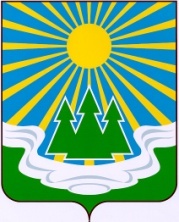 МУНИЦИПАЛЬНОЕ ОБРАЗОВАНИЕ«СВЕТОГОРСКОЕ ГОРОДСКОЕ ПОСЕЛЕНИЕ»ВЫБОРГСКОГО РАЙОНА ЛЕНИНГРАДСКОЙ ОБЛАСТИСОВЕТ ДЕПУТАТОВ третьего созываРЕШЕНИЕот 23.04.2024 года                             № (ПРОЕКТ)Об утверждении отчета										об исполнении бюджетамуниципального образования«Светогорское городское поселение»Выборгского районаЛенинградской областиза 2023 год	Заслушав отчет главы администрации муниципального образования «Светогорское городское поселение» Выборгского района Ленинградской области Цоя Е.Е. об исполнении бюджета муниципального образования «Светогорское городское поселение» Выборгского района Ленинградской области за 2023 год, в соответствии с частью 5 статьи 264.2 Бюджетного кодекса Российской Федерации, совет депутатовР Е Ш И Л:            1. Утвердить отчет об исполнении бюджета муниципального образования «Светогорское городское поселение» Выборгского района Ленинградской области за 2023 год по доходам в сумме 225 874,5 тысяч рублей и по расходам в сумме 211 298,6 тысяч рублей с превышением доходов над расходами в сумме 14 575,9  тысяч рублей со следующими показателями:	1)   по доходам бюджета муниципального образования «Светогорское городское поселение» Выборгского района Ленинградской области по кодам классификации доходов бюджета согласно приложению 1;	2)  по расходам бюджета муниципального образования «Светогорское городское поселение» Выборгского района Ленинградской области по разделам и подразделам классификации расходов бюджета согласно приложению 2;	3)  по расходам бюджета муниципального образования «Светогорское городское поселение» Выборгского района Ленинградской области по ведомственной структуре расходов бюджета согласно приложению 3;	4)  по источникам финансирования дефицита бюджета муниципального образования «Светогорское городское поселение» Выборгского района Ленинградской области по кодам классификации источников финансирования дефицита бюджета согласно приложению 4.2. Принять к сведению показатели численности муниципальных служащих органов местного самоуправления, работников муниципальных учреждений муниципального образования «Светогорское городское поселение» Выборгского района Ленинградской области с указанием фактических расходов по оплате труда за 2023 год, согласно приложению 5.3. Опубликовать настоящее Решение в газете «Вуокса», в сетевом издании «Официальный вестник муниципальных правовых актов органов местного самоуправления муниципального образования «Выборгский район» Ленинградской области» (npavrlo.ru) и разместить на официальном сайте МО «Светогорское городское поселение» (mo-svetogorsk.ru).Глава муниципального образования
«Светогорское городское поселение»:                                           И.В. Иванова Рассылка: дело, администрация, прокуратура, газета «Вуокса», официальный сайт, официальный вестникУтвержденоУтвержденорешением совета депутатоврешением совета депутатоврешением совета депутатовмуниципального образованиямуниципального образованиямуниципального образования«Светогорское городское поселение»«Светогорское городское поселение»«Светогорское городское поселение»Выборгского района Ленинградской областиВыборгского района Ленинградской областиВыборгского района Ленинградской областиВыборгского района Ленинградской областиот 23.04.2024  года №____от 23.04.2024  года №____от 23.04.2024  года №____ Приложение №1 Приложение №1 Приложение №1ПОКАЗАТЕЛИ ИСПОЛНЕНИЯ БЮДЖЕТАМУНИЦИПАЛЬНОГО ОБРАЗОВАНИЯ «СВЕТОГОРСКОЕ ГОРОДСКОЕ ПОСЕЛЕНИЕ» ВЫБОРГСКОГО РАЙОНА ЛЕНИНГРАДСКОЙ ОБЛАСТИ ПО КОДАМ КЛАССИФИКАЦИИ ДОХОДОВ БЮДЖЕТОВ ЗА 2023 ГОДПОКАЗАТЕЛИ ИСПОЛНЕНИЯ БЮДЖЕТАМУНИЦИПАЛЬНОГО ОБРАЗОВАНИЯ «СВЕТОГОРСКОЕ ГОРОДСКОЕ ПОСЕЛЕНИЕ» ВЫБОРГСКОГО РАЙОНА ЛЕНИНГРАДСКОЙ ОБЛАСТИ ПО КОДАМ КЛАССИФИКАЦИИ ДОХОДОВ БЮДЖЕТОВ ЗА 2023 ГОДПОКАЗАТЕЛИ ИСПОЛНЕНИЯ БЮДЖЕТАМУНИЦИПАЛЬНОГО ОБРАЗОВАНИЯ «СВЕТОГОРСКОЕ ГОРОДСКОЕ ПОСЕЛЕНИЕ» ВЫБОРГСКОГО РАЙОНА ЛЕНИНГРАДСКОЙ ОБЛАСТИ ПО КОДАМ КЛАССИФИКАЦИИ ДОХОДОВ БЮДЖЕТОВ ЗА 2023 ГОДПОКАЗАТЕЛИ ИСПОЛНЕНИЯ БЮДЖЕТАМУНИЦИПАЛЬНОГО ОБРАЗОВАНИЯ «СВЕТОГОРСКОЕ ГОРОДСКОЕ ПОСЕЛЕНИЕ» ВЫБОРГСКОГО РАЙОНА ЛЕНИНГРАДСКОЙ ОБЛАСТИ ПО КОДАМ КЛАССИФИКАЦИИ ДОХОДОВ БЮДЖЕТОВ ЗА 2023 ГОД(тыс. рублей)Наименование показателяКод  классификации доходов бюджетаИсполнено123Федеральная служба по надзору в сфере природопользования0486 446,2НАЛОГОВЫЕ И НЕНАЛОГОВЫЕ ДОХОДЫ048 1 00 00 00 0 00 0 000 0006 446,2ПЛАТЕЖИ ПРИ ПОЛЬЗОВАНИИ ПРИРОДНЫМИ РЕСУРСАМИ048 1 12 00 00 0 00 0 000 0006 446,2Плата за негативное воздействие на окружающую среду048 1 12 01 00 0 01 0 000 1206 446,2Плата за выбросы загрязняющих веществ в атмосферный воздух стационарными объектами048 1 12 01 01 0 01 0 000 120928,6Плата за выбросы загрязняющих веществ в атмосферный воздух стационарными объектами (федеральные государственные органы, Банк России, органы управления государственными внебюджетными фондами Российской Федерации)048 1 12 01 01 0 01 6 000 120928,6Плата за сбросы загрязняющих веществ в водные объекты048 1 12 01 03 0 01 0 000 1203 111,8Плата за сбросы загрязняющих веществ в водные объекты (федеральные государственные органы, Банк России, органы управления государственными внебюджетными фондами Российской Федерации)048 1 12 01 03 0 01 6 000 1203 111,8Плата за размещение отходов производства и потребления048 1 12 01 04 0 01 0 000 1202 405,8Плата за размещение отходов производства (федеральные государственные органы, Банк России, органы управления государственными внебюджетными фондами Российской Федерации)048 1 12 01 04 1 01 6 000 1202405,8Федеральная налоговая служба182103 045,3НАЛОГОВЫЕ И НЕНАЛОГОВЫЕ ДОХОДЫ182 1 00 00 00 0 00 0 000 000103 045,3НАЛОГИ НА ПРИБЫЛЬ, ДОХОДЫ182 1 01 00 00 0 00 0 000 00081 855,9Налог на доходы физических лиц182 1 01 02 00 0 01 0 000 11081 855,9Налог на доходы физических лиц с доходов, источником которых является налоговый агент, за исключением доходов, в отношении которых исчисление и уплата налога осуществляются в соответствии со статьями 227, 227.1 и 228 Налогового кодекса Российской Федерации, а также доходов от долевого участия в организации, полученных в виде дивидендов182 1 01 02 01 0 01 0 000 11067 966,3Налог на доходы физических лиц с доходов, источником которых является налоговый агент, за исключением доходов, в отношении которых исчисление и уплата налога осуществляются в соответствии со статьями 227, 227.1 и 228 Налогового кодекса Российской Федерации (сумма платежа (перерасчеты, недоимка и задолженность по соответствующему платежу, в том числе по отмененному)182 1 01 02 01 0 01 1 000 11067 960,0Налог на доходы физических лиц с доходов, источником которых является налоговый агент, за исключением доходов, в отношении которых исчисление и уплата налога осуществляются в соответствии со статьями 227, 227.1 и 228 Налогового кодекса Российской Федерации, а также доходов от долевого участия в организации, полученных в виде дивидендов (суммы денежных взысканий (штрафов) по соответствующему платежу согласно законодательству Российской Федерации)182 1 01 02 01 0 01 3 000 1106,3Налог на доходы физических лиц с доходов, полученных от осуществления деятельности физическими лицами, зарегистрированными в качестве индивидуальных предпринимателей, нотариусов, занимающихся частной практикой, адвокатов, учредивших адвокатские кабинеты, и других лиц, занимающихся частной практикой в соответствии со статьей 227 Налогового кодекса Российской Федерации182 1 01 02 02 0 01 0 000 110366,5Налог на доходы физических лиц с доходов, полученных от осуществления деятельности физическими лицами, зарегистрированными в качестве индивидуальных предпринимателей, нотариусов, занимающихся частной практикой, адвокатов, учредивших адвокатские кабинеты, и других лиц, занимающихся частной практикой в соответствии со статьей 227 Налогового кодекса Российской Федерации (сумма платежа (перерасчеты, недоимка и задолженность по соответствующему платежу, в том числе по отмененному)182 1 01 02 02 0 01 1 000 110366,3Налог на доходы физических лиц с доходов, полученных от осуществления деятельности физическими лицами, зарегистрированными в качестве индивидуальных предпринимателей, нотариусов, занимающихся частной практикой, адвокатов, учредивших адвокатские кабинеты, и других лиц, занимающихся частной практикой в соответствии со статьей 227 Налогового кодекса Российской Федерации (суммы денежных взысканий (штрафов) по соответствующему платежу согласно законодательству Российской Федерации)182 1 01 02 02 0 01 3 000 1100,2Налог на доходы физических лиц с доходов, полученных физическими лицами в соответствии со статьей 228 Налогового кодекса Российской Федерации182 1 01 02 03 0 01 0 000 110701,0Налог на доходы физических лиц с доходов, полученных физическими лицами в соответствии со статьей 228 Налогового кодекса Российской Федерации (сумма платежа (перерасчеты, недоимка и задолженность по соответствующему платежу, в том числе по отмененному)182 1 01 02 03 0 01 1 000 110698,8Налог на доходы физических лиц с доходов, полученных физическими лицами в соответствии со статьей 228 Налогового кодекса Российской Федерации (суммы денежных взысканий (штрафов) по соответствующему платежу согласно законодательству Российской Федерации)182 1 01 02 03 0 01 3 000 1102,2Налог на доходы физических лиц в части суммы налога, превышающей 650 000 рублей, относящейся к части налоговой базы, превышающей 5 000 000 рублей (за исключением налога на доходы физических лиц с сумм прибыли контролируемой иностранной компании, в том числе фиксированной прибыли контролируемой иностранной компании, а также налога на доходы физических лиц в отношении доходов от долевого участия в организации, полученных в виде дивидендов)182 1 01 02 08 0 01 0 000 1102 634,8  Налог на доходы физических лиц части суммы налога, превышающей 650 000 рублей, относящейся к части налоговой базы, превышающей 5 000 000 рублей (за исключением налога на доходы физических лиц с сумм прибыли контролируемой иностранной компании, в том числе фиксированной прибыли контролируемой иностранной компании, а также налога на доходы физических лиц в отношении доходов от долевого участия в организации, полученных в виде дивидендов) (сумма платежа (перерасчеты, недоимка и задолженность по соответствующему платежу, в том числе по отмененному)182 1 01 02 08 0 01 1 000 1102 634,8Налог на доходы физических лиц в отношении доходов от долевого участия в организации, полученных в виде дивидендов (в части суммы налога, не превышающей 650 000 рублей)182 1 01 02 13 0 01 0 000 110783,8Налог на доходы физических лиц в отношении доходов от долевого участия в организации, полученных в виде дивидендов (в части суммы налога, не превышающей 650 000 рублей) (сумма платежа (перерасчеты, недоимка и задолженность по соответствующему платежу, в том числе по отмененному)182 1 01 02 13 0 01 1 000 110783,8Налог на доходы физических лиц в отношении доходов от долевого участия в организации, полученных в виде дивидендов (в части суммы налога, превышающей 650 000 рублей)182 1 01 02 14 0 01 0 000 1109 403,5Налог на доходы физических лиц в отношении доходов от долевого участия в организации, полученных в виде дивидендов (в части суммы налога, превышающей 650 000 рублей) (сумма платежа (перерасчеты, недоимка и задолженность по соответствующему платежу, в том числе по отмененному)182 1 01 02 14 0 01 1 000 1109 403,5НАЛОГИ НА ТОВАРЫ (РАБОТЫ, УСЛУГИ), РЕАЛИЗУЕМЫЕ НА ТЕРРИТОРИИ РОССИЙСКОЙ ФЕДЕРАЦИИ182 1 03 00 00 0 00 0 000 0003 819,6Акцизы по подакцизным товарам (продукции), производимым на территории Российской Федерации182 1 03 02 00 0 01 0 000 1103 819,6Доходы от уплаты акцизов на дизельное топливо, подлежащие распределению между бюджетами субъектов Российской Федерации и местными бюджетами с учетом установленных дифференцированных нормативов отчислений в местные бюджеты182 1 03 02 23 0 01 0 000 1101 979,1Доходы от уплаты акцизов на дизельное топливо, подлежащие распределению между бюджетами субъектов Российской Федерации и местными бюджетами с учетом установленных дифференцированных нормативов отчислений в местные бюджеты (по нормативам, установленным федеральным законом о федеральном бюджете в целях формирования дорожных фондов субъектов Российской Федерации)182 1 03 02 23 1 01 0 000 1101 979,1Доходы от уплаты акцизов на моторные масла для дизельных и (или) карбюраторных (инжекторных) двигателей, подлежащие распределению между бюджетами субъектов Российской Федерации и местными бюджетами с учетом установленных дифференцированных нормативов отчислений в местные бюджеты182 1 03 02 24 0 01 0 000 11010,3Доходы от уплаты акцизов на моторные масла для дизельных и (или) карбюраторных (инжекторных) двигателей, подлежащие распределению между бюджетами субъектов Российской Федерации и местными бюджетами с учетом установленных дифференцированных нормативов отчислений в местные бюджеты (по нормативам, установленным федеральным законом о федеральном бюджете в целях формирования дорожных фондов субъектов Российской Федерации)182 1 03 02 24 1 01 0 000 11010,3Доходы от уплаты акцизов на автомобильный бензин, подлежащие распределению между бюджетами субъектов Российской Федерации и местными бюджетами с учетом установленных дифференцированных нормативов отчислений в местные бюджеты182 1 03 02 25 0 01 0 000 1102 045,6Доходы от уплаты акцизов на автомобильный бензин, подлежащие распределению между бюджетами субъектов Российской Федерации и местными бюджетами с учетом установленных дифференцированных нормативов отчислений в местные бюджеты (по нормативам, установленным федеральным законом о федеральном бюджете в целях формирования дорожных фондов субъектов Российской Федерации)182 1 03 02 25 1 01 0 000 1102 045,6Доходы от уплаты акцизов на прямогонный бензин, подлежащие распределению между бюджетами субъектов Российской Федерации и местными бюджетами с учетом установленных дифференцированных нормативов отчислений в местные бюджеты182 1 03 02 26 0 01 0 000 110-215,4Доходы от уплаты акцизов на прямогонный бензин, подлежащие распределению между бюджетами субъектов Российской Федерации и местными бюджетами с учетом установленных дифференцированных нормативов отчислений в местные бюджеты (по нормативам, установленным федеральным законом о федеральном бюджете в целях формирования дорожных фондов субъектов Российской Федерации)182 1 03 02 26 1 01 0 000 110-215,4НАЛОГИ НА СОВОКУПНЫЙ ДОХОД182 1 05 00 00 0 00 0 000 000-21,8Единый сельскохозяйственный налог182 1 05 03 00 0 0 1 000 110-21,8Единый сельскохозяйственный налог (сумма платежа (перерасчеты, недоимка и задолженность по соответствующему платежу, в том числе по отмененному)182 1 05 03 01 0 01 1 000 110-21,8НАЛОГИ НА ИМУЩЕСТВО182 1 06 00 00 0 00 0 000 00017 391,6Налог на имущество физических лиц182 1 06 01 00 0 00 0 000 1103 123,6Налог на имущество физических лиц, взимаемый по ставкам, применяемым к объектам налогообложения, расположенным в границах городских поселений182 1 06 01 03 0 13 0 000 1103 123,6Налог на имущество физических лиц, взимаемый по ставкам, применяемым к объектам налогообложения, расположенным в границах городских поселений (сумма платежа (перерасчеты, недоимка и задолженность по соответствующему платежу, в том числе по отмененному)182 1 06 01 03 0 13 1 000 1103 123,6Земельный налог182 1 06 06 00 0 00 0 000 11014 268,0Земельный налог с организаций182 1 06 06 03 0 00 0 000 11013 048,3Земельный налог с организаций, обладающих земельным участком, расположенным в границах городских поселений182 1 06 06 03 3 13 0 000 11013 048,3Земельный налог с организаций, обладающих земельным участком, расположенным в границах городских поселений (суммы денежных взысканий (штрафов) по соответствующему платежу согласно законодательству Российской Федерации)182 1 06 06 03 3 13 1 000 11013 048,8Земельный налог с организаций, обладающих земельным участком, расположенным в границах городских поселений (суммы денежных взысканий (штрафов) по соответствующему платежу согласно законодательству Российской Федерации)182 1 06 06 03 3 13 3 000 110-0,5Земельный налог с физических лиц182 1 06 06 04 0 00 0 000 1101 219,7Земельный налог с физических лиц, обладающих земельным участком, расположенным в границах городских поселений 182 1 06 06 04 3 13 0 000 1101 219,7Земельный налог с физических лиц, обладающих земельным участком, расположенным в границах городских поселений (сумма платежа (перерасчеты, недоимка и задолженность по соответствующему платежу, в том числе по отмененному)182 1 06 06 04 3 13 1 000 1101 219,7Администрация муниципального образования "Выборгский район" Ленинградской области9018,0НАЛОГОВЫЕ И НЕНАЛОГОВЫЕ ДОХОДЫ901 1 00 00 00 0 00 0 000 0008,0ШТРАФЫ, САНКЦИИ, ВОЗМЕЩЕНИЕ УЩЕРБА901 1 16 00 00 0 00 0 000 0008,0Административные штрафы, установленные законами субъектов Российской Федерации об административных правонарушениях901 1 16 02 00 0 02 0 000 1408,0Административные штрафы, установленные законами субъектов Российской Федерации об административных правонарушениях, за нарушение муниципальных правовых актов901 1 16 02 02 0 02 0 000 1408,0Административные штрафы, установленные законами субъектов Российской Федерации об административных правонарушениях, за нарушение муниципальных правовых актов(за исключением штрафов за нарушение муниципальных правовых актов МО "Город Выборг")901 1 16 02 02 0 02 1 000 1408,0Комитет по управлению муниципальным имуществом и градостроительству муниципального образования "Выборгский район" Ленинградской области90222 891,4НАЛОГОВЫЕ И НЕНАЛОГОВЫЕ ДОХОДЫ902 1 00 00 00 0 00 0 000 00022 891,4ДОХОДЫ ОТ ИСПОЛЬЗОВАНИЯ ИМУЩЕСТВА, НАХОДЯЩЕГОСЯ В ГОСУДАРСТВЕННОЙ И МУНИЦИПАЛЬНОЙ СОБСТВЕННОСТИ902 1 11 00 00 0 00 0 000 00016 568,4Доходы, получаемые в виде арендной либо иной платы за передачу в возмездное пользование государственного и муниципального имущества (за исключением имущества бюджетных и автономных учреждений, а также имущества государственных и муниципальных унитарных предприятий, в том числе казенных)902 1 11 05 00 0 00 0 000 12015 532,5Доходы, получаемые в виде арендной платы за земельные участки, государственная собственность на которые не разграничена, а также средства от продажи права на заключение договоров аренды указанных земельных участков902 1 11 05 01 0 00 0 000 12011 282,7Доходы, получаемые в виде арендной платы за земельные участки, государственная собственность на которые не разграничена и которые расположены в границах городских поселений, а также средства от продажи права на заключение договоров аренды указанных земельных участков902 1 11 05 01 3 13 0 000 12011 282,7Доходы, получаемые в виде арендной платы за земельные участки, государственная собственность на которые не разграничена и которые расположены в границах городских поселений, а также средства от продажи права на заключение договоров аренды указанных земельных участков (сумма платежа (перерасчеты, недоимка и задолженность по соответствующему платежу))902 1 11 05 01 3 13 1 000 12011 035,4Доходы, получаемые в виде арендной платы за земельные участки, государственная собственность на которые не разграничена и которые расположены в границах городских поселений, а также средства от продажи прав (пени по договорам аренды земельных участков, государственная собственность на которые не разграничена и которые расположены в границах городских поселений)902 1 11 05 01 3 13 2 100 120247,3Доходы от сдачи в аренду имущества, составляющего государственную (муниципальную) казну (за исключением земельных участков)902 1 11 05 07 0 00 0 000 1204 249,8Доходы от сдачи в аренду имущества, составляющего казну городских поселений (за исключением земельных участков)902 1 11 05 07 5 13 0 000 1204 249,8  Доходы от сдачи в аренду имущества, составляющего казну городских поселений (за исключением земельных участков) (сумма платежа (перерасчеты, недоимка и задолженность по соответствующему платежу))902 1 11 05 07 5 13 1 000 1204 236,8Доходы от сдачи в аренду имущества, составляющего казну городских поселений (за исключением земельных участков) (пени по договорам аренды имущества, составляющего казну городских поселений (за исключением земельных участков))902 1 11 05 07 5 13 2 100 12013,0Прочие доходы от использования имущества и прав, находящихся в государственной и муниципальной собственности (за исключением имущества бюджетных и автономных учреждений, а также имущества государственных и муниципальных унитарных предприятий, в том числе казенных)902 1 11 09 00 0 00 0 000 1201 035,9Плата, поступившая в рамках договора за предоставление права на размещение и эксплуатацию нестационарного торгового объекта, установку и эксплуатацию рекламных конструкций на землях или земельных участках, находящихся в государственной или муниципальной собственности, и на землях или земельных участках, государственная собственность на которые не разграничена902 1 11 09 08 0 00 0 000 1201 035,9  Плата, поступившая в рамках договора за предоставление права на размещение и эксплуатацию нестационарного торгового объекта, установку и эксплуатацию рекламных конструкций на землях или земельных участках, находящихся в собственности городских поселений, и на землях или земельных участках, государственная собственность на которые не разграничена902 1 11 09 08 0 13 0 000 1201 035,9Плата, поступившая в рамках договора за предоставление права на размещение и эксплуатацию нестационарного торгового объекта, установку и эксплуатацию рекламных конструкций на землях или земельных участках, находящихся в собственности городских поселений, и на землях или земельных участках, государственная собственность на которые не разграничена (сумма платежа по договору на установку и эксплуатацию рекламных конструкций)902 1 11 09 08 0 13 0 001 120240,6Плата, поступившая в рамках договора за предоставление права на размещение и эксплуатацию нестационарного торгового объекта, установку и эксплуатацию рекламных конструкций на землях или земельных участках, находящихся в собственности городских поселений, и на землях или земельных участках, государственная собственность на которые не разграничена (сумма платежа по договору за предоставление права на размещение и эксплуатацию нестационарного торгового объекта)902 1 11 09 08 0 13 1 000 120794,3Плата, поступившая в рамках договора за предоставление права на размещение и эксплуатацию нестационарного торгового объекта, установку и эксплуатацию рекламных конструкций на землях или земельных участках, находящихся в собственности городских поселений, и на землях или земельных участках, государственная собственность на которые не разграничена (пени по договору за предоставление права на размещение и эксплуатацию нестационарного торгового объекта)902 1 11 09 08 0 13 2 100 1201,0ДОХОДЫ ОТ ПРОДАЖИ МАТЕРИАЛЬНЫХ И НЕМАТЕРИАЛЬНЫХ АКТИВОВ902 1 14 00 00 0 00 0 000 0006 261,8Доходы от реализации имущества, находящегося в государственной и муниципальной собственности (за исключением движимого имущества бюджетных и автономных учреждений, а также имущества государственных и муниципальных унитарных предприятий, в том числе казенных)902 1 14 02 00 0 00 0 000 0004 736,2Доходы от реализации имущества, находящегося в собственности городских поселений (за исключением движимого имущества муниципальных бюджетных и автономных учреждений, а также имущества муниципальных унитарных предприятий, в том числе казенных), в части реализации основных средств по указанному имуществу902 1 14 02 05 0 13 0 000 4104 736,2Доходы от реализации иного имущества, находящегося в собственности городских поселений (за исключением имущества муниципальных бюджетных и автономных учреждений, а также имущества муниципальных унитарных предприятий, в том числе казенных), в части реализации основных средств по указанному имуществу902 1 14 02 05 3 13 0 000 4104 736,2Доходы от реализации иного имущества, находящегося в собственности городских поселений (за исключением имущества муниципальных бюджетных и автономных учреждений, а также имущества муниципальных унитарных предприятий, в том числе казенных), в части реализации основных средств по указанному имуществу (сумма платежа (перерасчеты, недоимка и задолженность по соответствующему платежу))902 1 14 02 05 3 13 1 000 4104 736,2Доходы от продажи земельных участков, находящихся в государственной и муниципальной собственности902 1 14 06 00 0 00 0 000 4301 525,6Доходы от продажи земельных участков, государственная собственность на которые не разграничена902 1 14 06 01 0 00 0 000 4301 525,6Доходы от продажи земельных участков, государственная собственность на которые не разграничена и которые расположены в границах городских поселений902 1 14 06 01 3 13 0 000 4301 525,6Доходы от продажи земельных участков, государственная собственность на которые не разграничена и которые расположены в границах городских поселений (сумма платежа (перерасчеты, недоимка и задолженность по соответствующему платежу))902 1 14 06 01 3 13 1 000 4301 525,6ШТРАФЫ, САНКЦИИ, ВОЗМЕЩЕНИЕ УЩЕРБА902 1 16 00 00 0 00 0 000 0005,0Административные штрафы, установленные Кодексом Российской Федерации об административных правонарушениях902 1 16 01 00 0 00 0 000 1405,0Административные штрафы, установленные Главой 7 Кодекса Российской Федерации об административных правонарушениях, за административные правонарушения в области охраны собственности902 1 16 01 07 0 00 0 000 1405,0Административные штрафы, установленные Главой 7 Кодекса Российской Федерации об административных правонарушениях, за административные правонарушения в области охраны собственности, выявленные должностными лицами органов муниципального контроля902 1 16 01 07 4 01 0 000 1405,0ПРОЧИЕ НЕНАЛОГОВЫЕ ДОХОДЫ902 1 17 00 00 0 00 0 000 00056,2Прочие неналоговые доходы902 1 17 05 00 0 00 0 000 18056,2Прочие неналоговые доходы бюджетов городских поселений902 1 17 05 05 0 13 0 000 18056,2Прочие неналоговые доходы бюджетов городских поселений (плата за размещение объектов на землях или земельных участках без предоставления земельного участка и установления сервитута)902 1 17 05 05 0 13 4 000 18056,2Администрация муниципального образования "Светогорское городское поселение" Выборгского района Ленинградской области91093 483,6НАЛОГОВЫЕ И НЕНАЛОГОВЫЕ ДОХОДЫ910 1 00 00 00 0 00 0 000 0005 075,6ДОХОДЫ ОТ ИСПОЛЬЗОВАНИЯ ИМУЩЕСТВА, НАХОДЯЩЕГОСЯ В ГОСУДАРСТВЕННОЙ И МУНИЦИПАЛЬНОЙ СОБСТВЕННОСТИ910 1 11 00 00 0 00 0 000 0004 869,0Прочие доходы от использования имущества и прав, находящихся в государственной и муниципальной собственности (за исключением имущества бюджетных и автономных учреждений, а также имущества государственных и муниципальных унитарных предприятий, в том числе казенных)910 1 11 09 00 0 00 0 000 1204 869,0Прочие поступления от использования имущества, находящегося в государственной и муниципальной собственности (за исключением имущества бюджетных и автономных учреждений, а также имущества государственных и муниципальных унитарных предприятий, в том числе казенных)910 1 11 09 04 0 00 0 000 1204 869,0Прочие поступления от использования имущества, находящегося в собственности городских поселений (за исключением имущества муниципальных бюджетных и автономных учреждений, а также имущества муниципальных унитарных предприятий, в том числе казенных)910 1 11 09 04 5 13 0 000 1204 869,0ШТРАФЫ, САНКЦИИ, ВОЗМЕЩЕНИЕ УЩЕРБА910 1 16 00 00 0 00 0 000 00040,0Платежи в целях возмещения причиненного ущерба (убытков)910 1 16 10 00 0 00 0 000 14040,0Платежи в целях возмещения убытков, причиненных уклонением от заключения муниципального контракта910 1 16 10 06 0 00 0 000 14019,1Платежи в целях возмещения убытков, причиненных уклонением от заключения с муниципальным органом городского поселения (муниципальным казенным учреждением) муниципального контракта, а также иные денежные средства, подлежащие зачислению в бюджет городского поселения за нарушение законодательства Российской Федерации о контрактной системе в сфере закупок товаров, работ, услуг для обеспечения государственных и муниципальных нужд (за исключением муниципального контракта, финансируемого за счет средств муниципального дорожного фонда)910 1 16 10 06 1 13 0 000 14019,1Платежи, уплачиваемые в целях возмещения вреда910 1 16 11 00 0 01 0 000 14020,9Платежи, уплачиваемые в целях возмещения вреда, причиняемого автомобильным дорогам910 1 16 11 06 0 01 0 000 14020,9Платежи, уплачиваемые в целях возмещения вреда, причиняемого автомобильным дорогам местного значения транспортными средствами, осуществляющими перевозки тяжеловесных и (или) крупногабаритных грузов910 1 16 11 06 4 01 0 000 14020,9ПРОЧИЕ НЕНАЛОГОВЫЕ ДОХОДЫ910 1 17 00 00 0 00 0 000 000166,6Прочие неналоговые доходы910 1 17 05 00 0 00 0 000 180166,6Прочие неналоговые доходы бюджетов городских поселений910 1 17 05 05 0 13 0 000 180166,6Прочие неналоговые доходы бюджетов городских поселений (возмещение восстановительной стоимости зеленных насаждений)910 1 17 05 05 0 13 1 000 180166,6БЕЗВОЗМЕЗДНЫЕ ПОСТУПЛЕНИЯ910 2 00 00 00 0 00 0 000 00088 408,0БЕЗВОЗМЕЗДНЫЕ ПОСТУПЛЕНИЯ ОТ ДРУГИХ БЮДЖЕТОВ БЮДЖЕТНОЙ СИСТЕМЫ РОССИЙСКОЙ ФЕДЕРАЦИИ910 2 02 00 00 0 00 0 000 00087 581,8Дотации бюджетам бюджетной системы Российской Федерации910 2 02 10 00 0 00 0 000 15040 950,1Дотации на выравнивание бюджетной обеспеченности из бюджетов муниципальных районов, городских округов с внутригородским делением910 2 02 16 00 1 00 0 000 15040 950,1Дотации бюджетам городских поселений на выравнивание бюджетной обеспеченности из бюджетов муниципальных районов910 2 02 16 00 1 13 0 000 15040 950,1Субсидии бюджетам бюджетной системы Российской Федерации (межбюджетные субсидии)910 2 02 20 00 0 00 0 000 15042 899,0Субсидии бюджетам на реализацию программ формирования современной городской среды910 2 02 25 55 5 00 0000 15018 000,0Субсидии бюджетам городских поселений на реализацию программ формирования современной городской среды910 2 02 25 55 5 13 0000 15018 000,0Прочие субсидии910 2 02 29 99 9 00 0 000 15024 899,0Прочие субсидии бюджетам городских поселений910 2 02 29 99 9 13 0 000 15024 899,0Субвенции бюджетам бюджетной системы Российской Федерации910 2 02 30 00 0 0 00 000 1503 396,8Субвенции местным бюджетам на выполнение передаваемых полномочий субъектов Российской Федерации910 2 02 30 02 4 0 00 000 1502 453,1Субвенции бюджетам городских поселений на выполнение передаваемых полномочий субъектов Российской Федерации910 2 02 30 02 4 13 0 000 1502 453,1Субвенции бюджетам на осуществление первичного воинского учета органами местного самоуправления поселений, муниципальных и городских округов910 2 02 35 11 8 00 0 000 150943,7Субвенции бюджетам городских поселений на осуществление первичного воинского учета органами местного самоуправления поселений, муниципальных и городских округов910 2 02 35 11 8 13 0 000 150943,7Иные межбюджетные трансферты910 2 02 40 00 0 00 0 000 150335,9Прочие межбюджетные трансферты, передаваемые бюджетам910 2 02 49 99 9 00 0 000 150335,9Прочие межбюджетные трансферты, передаваемые бюджетам городских поселений910 2 02 49 99 9 13 0 000 150335,9 ДОХОДЫ БЮДЖЕТОВ БЮДЖЕТНОЙ СИСТЕМЫ РОССИЙСКОЙ ФЕДЕРАЦИИ ОТ ВОЗВРАТА ОСТАТКОВ СУБСИДИЙ, СУБВЕНЦИЙ И ИНЫХ МЕЖБЮДЖЕТНЫХ ТРАНСФЕРТОВ, ИМЕЮЩИХ ЦЕЛЕВОЕ НАЗНАЧЕНИЕ, ПРОШЛЫХ ЛЕТ910 2 18 00 00 0 00 0 000 000826,2Доходы бюджетов бюджетной системы Российской Федерации от возврата бюджетами бюджетной системы Российской Федерации остатков субсидий, субвенций и иных межбюджетных трансфертов, имеющих целевое назначение, прошлых лет, а также от возврата организациями остатков субсидий прошлых лет910 2 18 00 00 0 00 0 000 150826,2Доходы бюджетов городских поселений от возврата бюджетами бюджетной системы Российской Федерации остатков субсидий, субвенций и иных межбюджетных трансфертов, имеющих целевое назначение, прошлых лет, а также от возврата организациями остатков субсидий прошлых лет910 2 18 00 00 0 13 0 000 150826,2Доходы бюджетов городских поселений от возврата остатков субсидий, субвенций и иных межбюджетных трансфертов, имеющих целевое назначение, прошлых лет из бюджетов муниципальных районов910 2 18 60 01 0 13 0 000 150826,2ВСЕГО ДОХОДОВВСЕГО ДОХОДОВ225 874,5УтвержденоУтвержденоУтвержденоУтвержденоУтвержденорешением совета депутатоврешением совета депутатоврешением совета депутатоврешением совета депутатоврешением совета депутатовмуниципального образованиямуниципального образованиямуниципального образованиямуниципального образованиямуниципального образования«Светогорское городское поселение»«Светогорское городское поселение»«Светогорское городское поселение»«Светогорское городское поселение»«Светогорское городское поселение»Выборгского района Ленинградской областиВыборгского района Ленинградской областиВыборгского района Ленинградской областиВыборгского района Ленинградской областиВыборгского района Ленинградской областиот  23.04.2024 года №____от  23.04.2024 года №____от  23.04.2024 года №____от  23.04.2024 года №____от  23.04.2024 года №____Приложение №2Приложение №2Приложение №2Приложение №2Приложение №2ПОКАЗАТЕЛИ ИСПОЛНЕНИЯ БЮДЖЕТАМУНИЦИПАЛЬНОГО ОБРАЗОВАНИЯ «СВЕТОГОРСКОЕ ГОРОДСКОЕ ПОСЕЛЕНИЕ»ВЫБОРГСКОГО РАЙОНА ЛЕНИНГРАДСКОЙ ОБЛАСТИПО РАЗДЕЛАМ И ПОДРАЗДЕЛАМ КЛАССИФИКАЦИИ РАСХОДОВБЮДЖЕТА ЗА 2023 ГОДПОКАЗАТЕЛИ ИСПОЛНЕНИЯ БЮДЖЕТАМУНИЦИПАЛЬНОГО ОБРАЗОВАНИЯ «СВЕТОГОРСКОЕ ГОРОДСКОЕ ПОСЕЛЕНИЕ»ВЫБОРГСКОГО РАЙОНА ЛЕНИНГРАДСКОЙ ОБЛАСТИПО РАЗДЕЛАМ И ПОДРАЗДЕЛАМ КЛАССИФИКАЦИИ РАСХОДОВБЮДЖЕТА ЗА 2023 ГОДПОКАЗАТЕЛИ ИСПОЛНЕНИЯ БЮДЖЕТАМУНИЦИПАЛЬНОГО ОБРАЗОВАНИЯ «СВЕТОГОРСКОЕ ГОРОДСКОЕ ПОСЕЛЕНИЕ»ВЫБОРГСКОГО РАЙОНА ЛЕНИНГРАДСКОЙ ОБЛАСТИПО РАЗДЕЛАМ И ПОДРАЗДЕЛАМ КЛАССИФИКАЦИИ РАСХОДОВБЮДЖЕТА ЗА 2023 ГОДПОКАЗАТЕЛИ ИСПОЛНЕНИЯ БЮДЖЕТАМУНИЦИПАЛЬНОГО ОБРАЗОВАНИЯ «СВЕТОГОРСКОЕ ГОРОДСКОЕ ПОСЕЛЕНИЕ»ВЫБОРГСКОГО РАЙОНА ЛЕНИНГРАДСКОЙ ОБЛАСТИПО РАЗДЕЛАМ И ПОДРАЗДЕЛАМ КЛАССИФИКАЦИИ РАСХОДОВБЮДЖЕТА ЗА 2023 ГОДПОКАЗАТЕЛИ ИСПОЛНЕНИЯ БЮДЖЕТАМУНИЦИПАЛЬНОГО ОБРАЗОВАНИЯ «СВЕТОГОРСКОЕ ГОРОДСКОЕ ПОСЕЛЕНИЕ»ВЫБОРГСКОГО РАЙОНА ЛЕНИНГРАДСКОЙ ОБЛАСТИПО РАЗДЕЛАМ И ПОДРАЗДЕЛАМ КЛАССИФИКАЦИИ РАСХОДОВБЮДЖЕТА ЗА 2023 ГОД (тыс. рублей) (тыс. рублей)НаименованиеРзПРИсполненоНаименованиеРзПРИсполненоНаименованиеРзПРИсполненоОБЩЕГОСУДАРСТВЕННЫЕ ВОПРОСЫ010057 766,6Функционирование высшего должностного лица субъекта Российской Федерации и муниципального образования01022 611,5Функционирование законодательных (представительных) органов государственной власти и представительных органов муниципальных образований010321,9Функционирование Правительства Российской Федерации, высших исполнительных органов государственной власти субъектов Российской Федерации, местных администраций010430 695,0Обеспечение деятельности финансовых, налоговых и таможенных органов и органов финансового (финансово-бюджетного) надзора0106708,4Другие общегосударственные вопросы011323 729,8НАЦИОНАЛЬНАЯ ОБОРОНА0200943,7Мобилизационная и вневойсковая подготовка0203943,7НАЦИОНАЛЬНАЯ БЕЗОПАСНОСТЬ И ПРАВООХРАНИТЕЛЬНАЯ ДЕЯТЕЛЬНОСТЬ03005 104,2Гражданская оборона0309309,0Защита населения и территории от чрезвычайных ситуаций природного и техногенного характера, пожарная безопасность03101 644,0Другие вопросы в области национальной безопасности и правоохранительной деятельности03143 151,2НАЦИОНАЛЬНАЯ ЭКОНОМИКА04009 002,5Транспорт04084 973,4Дорожное хозяйство (дорожные фонды)04092 015,2Другие вопросы в области национальной экономики04122 013,9ЖИЛИЩНО-КОММУНАЛЬНОЕ ХОЗЯЙСТВО050084 016,0Жилищное хозяйство05017 144,6Коммунальное хозяйство05021 272,5Благоустройство050375 598,9ОБРАЗОВАНИЕ07001 213,1Молодежная политика07071 213,1КУЛЬТУРА, КИНЕМАТОГРАФИЯ080039 809,6Культура080139 809,6СОЦИАЛЬНАЯ ПОЛИТИКА10003 805,0Пенсионное обеспечение10013 805,0ФИЗИЧЕСКАЯ КУЛЬТУРА И СПОРТ11009 637,9Физическая культура11019 637,9Всего211 298,6УтвержденоУтвержденоУтвержденоУтвержденоУтвержденоУтвержденоУтвержденорешением совета депутатоврешением совета депутатоврешением совета депутатовмуниципального образованиямуниципального образованиямуниципального образования«Светогорское городское поселение»«Светогорское городское поселение»«Светогорское городское поселение»«Светогорское городское поселение»«Светогорское городское поселение»«Светогорское городское поселение»«Светогорское городское поселение»Выборгского района Ленинградской областиВыборгского района Ленинградской областиВыборгского района Ленинградской областиВыборгского района Ленинградской областиВыборгского района Ленинградской областиот 23.04.2024 года №____от 23.04.2024 года №____от 23.04.2024 года №____Приложение №3Приложение №3Приложение №3Приложение №3Приложение №3Приложение №3Приложение №3ПОКАЗАТЕЛИ ИСПОЛНЕНИЯ БЮДЖЕТА МУНИЦИПАЛЬНОГО ОБРАЗОВАНИЯ«СВЕТОГОРСКОЕ ГОРОДСКОЕ ПОСЕЛЕНИЕ» ВЫБОРГСКОГО РАЙОНА ЛЕНИНГРАДСКОЙ ОБЛАСТИПО ВЕДОМСТВЕННОЙ СТРУКТУРЕ РАСХОДОВ БЮДЖЕТА ЗА 2023 ГОДПОКАЗАТЕЛИ ИСПОЛНЕНИЯ БЮДЖЕТА МУНИЦИПАЛЬНОГО ОБРАЗОВАНИЯ«СВЕТОГОРСКОЕ ГОРОДСКОЕ ПОСЕЛЕНИЕ» ВЫБОРГСКОГО РАЙОНА ЛЕНИНГРАДСКОЙ ОБЛАСТИПО ВЕДОМСТВЕННОЙ СТРУКТУРЕ РАСХОДОВ БЮДЖЕТА ЗА 2023 ГОДПОКАЗАТЕЛИ ИСПОЛНЕНИЯ БЮДЖЕТА МУНИЦИПАЛЬНОГО ОБРАЗОВАНИЯ«СВЕТОГОРСКОЕ ГОРОДСКОЕ ПОСЕЛЕНИЕ» ВЫБОРГСКОГО РАЙОНА ЛЕНИНГРАДСКОЙ ОБЛАСТИПО ВЕДОМСТВЕННОЙ СТРУКТУРЕ РАСХОДОВ БЮДЖЕТА ЗА 2023 ГОДПОКАЗАТЕЛИ ИСПОЛНЕНИЯ БЮДЖЕТА МУНИЦИПАЛЬНОГО ОБРАЗОВАНИЯ«СВЕТОГОРСКОЕ ГОРОДСКОЕ ПОСЕЛЕНИЕ» ВЫБОРГСКОГО РАЙОНА ЛЕНИНГРАДСКОЙ ОБЛАСТИПО ВЕДОМСТВЕННОЙ СТРУКТУРЕ РАСХОДОВ БЮДЖЕТА ЗА 2023 ГОДПОКАЗАТЕЛИ ИСПОЛНЕНИЯ БЮДЖЕТА МУНИЦИПАЛЬНОГО ОБРАЗОВАНИЯ«СВЕТОГОРСКОЕ ГОРОДСКОЕ ПОСЕЛЕНИЕ» ВЫБОРГСКОГО РАЙОНА ЛЕНИНГРАДСКОЙ ОБЛАСТИПО ВЕДОМСТВЕННОЙ СТРУКТУРЕ РАСХОДОВ БЮДЖЕТА ЗА 2023 ГОДПОКАЗАТЕЛИ ИСПОЛНЕНИЯ БЮДЖЕТА МУНИЦИПАЛЬНОГО ОБРАЗОВАНИЯ«СВЕТОГОРСКОЕ ГОРОДСКОЕ ПОСЕЛЕНИЕ» ВЫБОРГСКОГО РАЙОНА ЛЕНИНГРАДСКОЙ ОБЛАСТИПО ВЕДОМСТВЕННОЙ СТРУКТУРЕ РАСХОДОВ БЮДЖЕТА ЗА 2023 ГОДПОКАЗАТЕЛИ ИСПОЛНЕНИЯ БЮДЖЕТА МУНИЦИПАЛЬНОГО ОБРАЗОВАНИЯ«СВЕТОГОРСКОЕ ГОРОДСКОЕ ПОСЕЛЕНИЕ» ВЫБОРГСКОГО РАЙОНА ЛЕНИНГРАДСКОЙ ОБЛАСТИПО ВЕДОМСТВЕННОЙ СТРУКТУРЕ РАСХОДОВ БЮДЖЕТА ЗА 2023 ГОДНаименованиеГРзПРЦСРВРИсполненоНаименованиеГРзПРЦСРВРИсполненоАДМИНИСТРАЦИЯ МУНИЦИПАЛЬНОГО ОБРАЗОВАНИЯ "СВЕТОГОРСКОЕ ГОРОДСКОЕ ПОСЕЛЕНИЕ" ВЫБОРГСКОГО РАЙОНА ЛЕНИНГРАДСКОЙ ОБЛАСТИ910208 523,8ОБЩЕГОСУДАРСТВЕННЫЕ ВОПРОСЫ910010054 991,8Функционирование Правительства Российской Федерации, высших исполнительных органов государственной власти субъектов Российской Федерации, местных администраций910010430 695,0Муниципальная программа "Основные направления осуществления управленческой деятельности и развитие муниципальной службы в муниципальном образовании "Светогорское городское поселение" Выборгского района Ленинградской области"910010401.0.00.0.00001 077,6Комплексы процессных мероприятий910010401.4.00.0.00001 077,6Комплекс процессных мероприятий «Развитие муниципальной службы»910010401.4.01.0.00001 077,6Обеспечение деятельности аппаратов органов местного самоуправления муниципального образования910010401.4.01.1.00401 047,4Закупка товаров, работ и услуг для обеспечения государственных (муниципальных) нужд910010401.4.01.1.00402.0.01 047,4Мероприятия по организации подготовки, переподготовки и повышения квалификации работников органов местного самоуправления910010401.4.01.2.028030,2Закупка товаров, работ и услуг для обеспечения государственных (муниципальных) нужд910010401.4.01.2.02802.0.030,2Непрограммные расходы910010490.0.00.0.000029 617,4Обеспечение деятельности органов местного самоуправления910010490.9.00.0.000029 617,4Выполнение отдельных функций органами местного самоуправления910010490.9.01.0.000029 617,4Обеспечение деятельности главы администрации муниципального образования910010490.9.01.1.00202 725,6Расходы на выплаты персоналу в целях обеспечения выполнения функций государственными (муниципальными) органами, казенными учреждениями, органами управления государственными внебюджетными фондами910010490.9.01.1.00201.0.02 725,6Обеспечение деятельности аппаратов органов местного самоуправления муниципального образования910010490.9.01.1.004026 886,2Расходы на выплаты персоналу в целях обеспечения выполнения функций государственными (муниципальными) органами, казенными учреждениями, органами управления государственными внебюджетными фондами910010490.9.01.1.00401.0.024 043,0Закупка товаров, работ и услуг для обеспечения государственных (муниципальных) нужд910010490.9.01.1.00402.0.02 794,8Иные бюджетные ассигнования910010490.9.01.1.00408.0.048,4Межбюджетные трансферты на осуществление полномочий по присвоению, изменению, аннулированию адресов и наименований объектам адресации910010490.9.01.6.51605,6Межбюджетные трансферты910010490.9.01.6.51605.0.05,6Обеспечение деятельности финансовых, налоговых и таможенных органов и органов финансового (финансово-бюджетного) надзора9100106616,7Непрограммные расходы910010690.0.00.0.0000616,7Обеспечение деятельности органов местного самоуправления910010690.9.00.0.0000616,7Выполнение отдельных функций органами местного самоуправления910010690.9.01.0.0000616,7Межбюджетные трансферты на осуществление полномочий поселения по формированию, исполнению и контролю за исполнением бюджета поселения910010690.9.01.6.5010526,8Межбюджетные трансферты910010690.9.01.6.50105.0.0526,8Межбюджетные трансферты на осуществление полномочий по осуществлению внутреннего муниципального финансового контроля910010690.9.01.6.515089,9Межбюджетные трансферты910010690.9.01.6.51505.0.089,9Другие общегосударственные вопросы910011323 680,1Муниципальная программа "Развитие форм местного самоуправления и социальной активности населения на территории МО "Светогорское городское поселение"910011302.0.00.0.00002 020,0Комплексы процессных мероприятий910011302.4.00.0.00002 020,0Комплекс процессных мероприятий «Развитие форм местного самоуправления и социальной активности населения»910011302.4.01.0.00002 020,0Публикация нормативно-правовых актов и другой официальной информации910011302.4.01.2.02102 020,0Закупка товаров, работ и услуг для обеспечения государственных (муниципальных) нужд910011302.4.01.2.02102.0.02 020,0Непрограммные расходы910011390.0.00.0.000021 660,1Обеспечение деятельности органов местного самоуправления910011390.9.00.0.000021 660,1Выполнение отдельных функций органами местного самоуправления910011390.9.01.0.000021 660,1Межбюджетные трансферты на осуществление полномочий по распоряжению муниципальным имуществом и осуществление муниципального земельного контроля (п. 2.1.1. - 2.1.3. соглашения)910011390.9.01.6.50201 604,7Межбюджетные трансферты910011390.9.01.6.50205.0.01 604,7Межбюджетные трансферты на осуществление полномочий по приватизации жилых помещений, находящихся в собственности муниципального образования910011390.9.01.6.5560227,4Межбюджетные трансферты910011390.9.01.6.55605.0.0227,4Межбюджетные трансферты на осуществление полномочий по осуществлению закупок товаров, работ, услуг для обеспечения муниципальных нужд910011390.9.01.6.5590887,9Межбюджетные трансферты910011390.9.01.6.55905.0.0887,9Оплата расходов по судебным актам910011390.9.01.9.703018 937,1Иные бюджетные ассигнования910011390.9.01.9.70308.0.018 937,1Уплата сборов, штрафов, пени910011390.9.01.9.70503,0Иные бюджетные ассигнования910011390.9.01.9.70508.0.03,0НАЦИОНАЛЬНАЯ ОБОРОНА9100200943,7Мобилизационная и вневойсковая подготовка9100203943,7Непрограммные расходы910020390.0.00.0.0000943,7Обеспечение деятельности органов местного самоуправления910020390.9.00.0.0000943,7Выполнение отдельных функций органами местного самоуправления910020390.9.01.0.0000943,7Расходы на осуществление первичного воинского учета на территориях, где отсутствуют военные комиссариаты910020390.9.01.5.1180943,7Расходы на выплаты персоналу в целях обеспечения выполнения функций государственными (муниципальными) органами, казенными учреждениями, органами управления государственными внебюджетными фондами910020390.9.01.5.11801.0.0929,3Закупка товаров, работ и услуг для обеспечения государственных (муниципальных) нужд910020390.9.01.5.11802.0.014,4НАЦИОНАЛЬНАЯ БЕЗОПАСНОСТЬ И ПРАВООХРАНИТЕЛЬНАЯ ДЕЯТЕЛЬНОСТЬ91003005 104,2Гражданская оборона9100309309,0Муниципальная программа "Безопасность МО «Светогорское городское поселение»910030903.0.00.0.0000309,0Комплексы процессных мероприятий910030903.4.00.0.0000309,0Комплекс процессных мероприятий «Защита населения и территорий от чрезвычайных ситуаций природного и техногенного характера, развитие гражданской обороны и обеспечение безопасности людей на водных объектах»910030903.4.01.0.0000309,0Подготовка населения и организаций к действиям в чрезвычайной ситуации в мирное и военное время910030903.4.01.2.0350309,0Закупка товаров, работ и услуг для обеспечения государственных (муниципальных) нужд910030903.4.01.2.03502.0.0309,0Защита населения и территории от чрезвычайных ситуаций природного и техногенного характера, пожарная безопасность91003101 644,0Муниципальная программа "Безопасность МО «Светогорское городское поселение»910031003.0.00.0.00001 243,0Комплексы процессных мероприятий910031003.4.00.0.0000426,0Комплекс процессных мероприятий «Защита населения и территорий от чрезвычайных ситуаций природного и техногенного характера, развитие гражданской обороны и обеспечение безопасности людей на водных объектах»910031003.4.01.0.0000200,0Обеспечение безопасности на водных объектах910031003.4.01.2.0330200,0Закупка товаров, работ и услуг для обеспечения государственных (муниципальных) нужд910031003.4.01.2.03302.0.0200,0Комплекс процессных мероприятий «Обеспечение первичных мер пожарной безопасности»910031003.4.02.0.0000226,0Обеспечение первичных мер пожарной безопасности в границах населенных пунктов муниципальных образований910031003.4.02.2.0360226,0Закупка товаров, работ и услуг для обеспечения государственных (муниципальных) нужд910031003.4.02.2.03602.0.0226,0Мероприятия, направленные на достижение целей проектов910031003.8.00.0.0000817,0Мероприятия, направленные на достижение цели федерального проекта «Формирование комфортной городской среды»910031003.8.01.0.0000817,0Строительство пожарных резервуаров для обеспечения мер пожарной безопасности населенных пунктов910031003.8.01.8.6520817,0Капитальные вложения в объекты государственной (муниципальной) собственности910031003.8.01.8.65204.0.0817,0Непрограммные расходы910031090.0.00.0.0000401,0Обеспечение деятельности органов местного самоуправления910031090.9.00.0.0000401,0Выполнение отдельных функций органами местного самоуправления910031090.9.01.0.0000401,0Межбюджетные трансферты на осуществление полномочий по участию в предупреждении чрезвычайных ситуаций в границах муниципального образования910031090.9.01.6.5570401,0Межбюджетные трансферты910031090.9.01.6.55705.0.0401,0Другие вопросы в области национальной безопасности и правоохранительной деятельности91003143 151,2Муниципальная программа "Безопасность МО «Светогорское городское поселение»910031403.0.00.0.00002 815,3Комплексы процессных мероприятий910031403.4.00.0.00002 815,3Комплекс процессных мероприятий «Обеспечение правопорядка, профилактика правонарушений, терроризма, экстремизма и межнациональных отношений»910031403.4.03.0.0000362,2Мероприятия, связанные с обеспечением национальной безопасности и правоохранительной деятельности910031403.4.03.2.0370362,2Закупка товаров, работ и услуг для обеспечения государственных (муниципальных) нужд910031403.4.03.2.03702.0.0362,2Комплекс процессных мероприятий «Обеспечение общественного порядка и профилактика правонарушений на территории Ленинградской области»910031403.4.04.0.00002 453,1Мероприятия в сфере профилактики безнадзорности и правонарушений несовершеннолетних910031403.4.04.7.13302 446,1Расходы на выплаты персоналу в целях обеспечения выполнения функций государственными (муниципальными) органами, казенными учреждениями, органами управления государственными внебюджетными фондами910031403.4.04.7.13301.0.02 329,9Закупка товаров, работ и услуг для обеспечения государственных (муниципальных) нужд910031403.4.04.7.13302.0.0116,2Мероприятия в сфере административных правоотношений910031403.4.04.7.13407,0Закупка товаров, работ и услуг для обеспечения государственных (муниципальных) нужд910031403.4.04.7.13402.0.07,0Непрограммные расходы910031490.0.00.0.0000335,9Обеспечение деятельности органов местного самоуправления910031490.9.00.0.0000335,9Выполнение отдельных функций органами местного самоуправления910031490.9.01.0.0000335,9Оказание мер поддержки гражданам, участвующим на добровольных началах в защите Государственной границы Российской Федерации в составе добровольных народных дружин910031490.9.01.7.2180335,9Расходы на выплаты персоналу в целях обеспечения выполнения функций государственными (муниципальными) органами, казенными учреждениями, органами управления государственными внебюджетными фондами910031490.9.01.7.21801.0.0335,9НАЦИОНАЛЬНАЯ ЭКОНОМИКА91004009 002,5Транспорт91004084 973,4Муниципальная программа "Формирование городской среды и обеспечение качественным жильем граждан на территории МО «Светогорское городское поселение"910040805.0.00.0.00004 973,4Комплексы процессных мероприятий910040805.4.00.0.00004 973,4Комплекс процессных мероприятий «Повышение уровня благоустройства»910040805.4.01.0.00004 973,4Организация транспортного обслуживания населения910040805.4.01.2.40204 973,4Закупка товаров, работ и услуг для обеспечения государственных (муниципальных) нужд910040805.4.01.2.40202.0.04 973,4Дорожное хозяйство (дорожные фонды)91004092 015,2Муниципальная программа "Формирование городской среды и обеспечение качественным жильем граждан на территории МО «Светогорское городское поселение"910040905.0.00.0.00002 015,2Комплексы процессных мероприятий910040905.4.00.0.00002 015,2Комплекс процессных мероприятий «Повышение уровня благоустройства»910040905.4.01.0.00002 015,2Ремонт автомобильных дорог общего пользования муниципального значения910040905.4.01.2.04201 374,6Закупка товаров, работ и услуг для обеспечения государственных (муниципальных) нужд910040905.4.01.2.04202.0.01 374,6Содержание автомобильных дорог общего пользования муниципального значения910040905.4.01.2.0910640,6Закупка товаров, работ и услуг для обеспечения государственных (муниципальных) нужд910040905.4.01.2.09102.0.0640,6Другие вопросы в области национальной экономики91004122 013,9Муниципальная программа "Развитие малого, среднего предпринимательства и потребительского рынка"910041204.0.00.0.000020,0Комплексы процессных мероприятий910041204.4.00.0.000020,0Комплекс процессных мероприятий «Развитие малого, среднего предпринимательства и потребительского рынка»910041204.4.01.0.000020,0Создание условий для развития малого и среднего предпринимательства и потребительского рынка910041204.4.01.2.039020,0Закупка товаров, работ и услуг для обеспечения государственных (муниципальных) нужд910041204.4.01.2.03902.0.020,0Муниципальная программа "Управление и распоряжение муниципальным имуществом МО «Светогорское городское поселение"910041207.0.00.0.00001 933,9Комплексы процессных мероприятий910041207.4.00.0.00001 933,9Комплекс процессных мероприятий «Управление и распоряжение муниципальным имуществом»910041207.4.01.0.00001 933,9Реализация функций в области управления муниципальной собственностью910041207.4.01.2.0300529,6Закупка товаров, работ и услуг для обеспечения государственных (муниципальных) нужд910041207.4.01.2.03002.0.0529,6Оформление, содержание, обслуживание и ремонт объектов муниципального имущества910041207.4.01.2.03101 404,3Закупка товаров, работ и услуг для обеспечения государственных (муниципальных) нужд910041207.4.01.2.03102.0.01 404,3Непрограммные расходы910041290.0.00.0.000060,0Обеспечение деятельности органов местного самоуправления910041290.9.00.0.000060,0Выполнение отдельных функций органами местного самоуправления910041290.9.01.0.000060,0Уплата сборов, штрафов, пени910041290.9.01.9.705060,0Иные бюджетные ассигнования910041290.9.01.9.70508.0.060,0ЖИЛИЩНО-КОММУНАЛЬНОЕ ХОЗЯЙСТВО910050084 016,0Жилищное хозяйство91005017 144,6Муниципальная программа "Формирование городской среды и обеспечение качественным жильем граждан на территории МО «Светогорское городское поселение"910050105.0.00.0.00007 144,6Комплексы процессных мероприятий910050105.4.00.0.00007 144,6Комплекс процессных мероприятий «Обеспечение качественным жильем граждан на территории муниципального образования Светогорское городское поселение» Выборгского района Ленинградской области»910050105.4.02.0.00007 144,6Оформление, содержание, обслуживание и ремонт объектов муниципального имущества910050105.4.02.2.0310113,5Закупка товаров, работ и услуг для обеспечения государственных (муниципальных) нужд910050105.4.02.2.03102.0.0113,5Капитальный ремонт муниципального жилищного фонда910050105.4.02.2.04406 861,3Закупка товаров, работ и услуг для обеспечения государственных (муниципальных) нужд910050105.4.02.2.04402.0.06 861,3Содержание муниципального жилищного фонда910050105.4.02.2.0450169,8Закупка товаров, работ и услуг для обеспечения государственных (муниципальных) нужд910050105.4.02.2.04502.0.0169,8Коммунальное хозяйство91005021 272,5Муниципальная программа "Формирование городской среды и обеспечение качественным жильем граждан на территории МО «Светогорское городское поселение"910050205.0.00.0.0000546,8Комплексы процессных мероприятий910050205.4.00.0.0000546,8Комплекс процессных мероприятий «Обеспечение устойчивого функционирования и развития коммунальной и инженерной инфраструктуры и повышение энергоэффективности»910050205.4.03.0.0000546,8Ремонт объектов коммунального хозяйства910050205.4.03.2.0460546,8Закупка товаров, работ и услуг для обеспечения государственных (муниципальных) нужд910050205.4.03.2.04602.0.0546,8Непрограммные расходы910050290.0.00.0.0000725,7Обеспечение деятельности органов местного самоуправления910050290.9.00.0.0000725,7Выполнение отдельных функций органами местного самоуправления910050290.9.01.0.0000725,7Межбюджетные трансферты на осуществление полномочий по организации ритуальных услуг910050290.9.01.6.5170725,7Межбюджетные трансферты910050290.9.01.6.51705.0.0725,7Благоустройство910050375 598,9Муниципальная программа "Развитие форм местного самоуправления и социальной активности населения на территории МО "Светогорское городское поселение"910050302.0.00.0.00002 519,9Комплексы процессных мероприятий910050302.4.00.0.00002 519,9Комплекс процессных мероприятий «Благоустройство»910050302.4.02.0.00002 519,9Мероприятия по реализации областного закона от 15 января 2018 года № 3-оз «О содействии участию населения в осуществлении местного самоуправления в иных формах на территориях административных центров и городских поселков муниципальных образований Ленинградской области»910050302.4.02.S.46602 352,0Закупка товаров, работ и услуг для обеспечения государственных (муниципальных) нужд910050302.4.02.S.46602.0.02 352,0Мероприятия по реализации областного закона от 28 декабря 2018 года № 147-оз "О старостах сельских населенных пунктов Ленинградской области и содействии участию населения в осуществлении местного самоуправления в иных формах на частях территорий муниципальных образований Ленинградской области"910050302.4.02.S.4770167,9Закупка товаров, работ и услуг для обеспечения государственных (муниципальных) нужд910050302.4.02.S.47702.0.0167,9Муниципальная программа "Формирование городской среды и обеспечение качественным жильем граждан на территории МО «Светогорское городское поселение"910050305.0.00.0.000072 903,9Федеральные проекты, входящие в состав национальных проектов910050305.1.00.0.000020 000,0Федеральный проект "Формирование комфортной городской среды"910050305.1.F2.0.000020 000,0Мероприятия по реализации программ формирования современной городской среды910050305.1.F2.5.555020 000,0Закупка товаров, работ и услуг для обеспечения государственных (муниципальных) нужд910050305.1.F2.5.55502.0.020 000,0Комплексы процессных мероприятий910050305.4.00.0.000035 287,1Комплекс процессных мероприятий «Повышение уровня благоустройства»910050305.4.01.0.000034 926,6Уличное освещение910050305.4.01.2.04807 863,2Закупка товаров, работ и услуг для обеспечения государственных (муниципальных) нужд910050305.4.01.2.04802.0.07 863,2Содержание и уборка территорий улиц, площадей, тротуаров (за исключением придомовых территорий)910050305.4.01.2.049013 552,5Закупка товаров, работ и услуг для обеспечения государственных (муниципальных) нужд910050305.4.01.2.04902.0.013 552,5Озеленение910050305.4.01.2.05008 539,0Закупка товаров, работ и услуг для обеспечения государственных (муниципальных) нужд910050305.4.01.2.05002.0.08 539,0Организация и содержание мест захоронения910050305.4.01.2.0510460,0Закупка товаров, работ и услуг для обеспечения государственных (муниципальных) нужд910050305.4.01.2.05102.0.0460,0Организация и содержание территорий поселений910050305.4.01.2.05201 945,2Закупка товаров, работ и услуг для обеспечения государственных (муниципальных) нужд910050305.4.01.2.05202.0.01 945,2Поддержка развития общественной инфраструктуры муниципального значения910050305.4.01.S.48402 566,7Закупка товаров, работ и услуг для обеспечения государственных (муниципальных) нужд910050305.4.01.S.48402.0.02 566,7Комплекс процессных мероприятий "Формирование комфортной городской среды»910050305.4.06.0.0000360,5Организация и содержание территорий поселений910050305.4.06.2.0520360,5Закупка товаров, работ и услуг для обеспечения государственных (муниципальных) нужд910050305.4.06.2.05202.0.0360,5Мероприятия, направленные на достижение целей проектов910050305.8.00.0.000017 616,8Мероприятия, направленные на достижение цели федерального проекта «Комплексная система обращения с твердыми коммунальными отходами»910050305.8.02.0.0000546,4Мероприятия по созданию мест (площадок) накопления твердых коммунальных отходов910050305.8.02.S.4790546,4Закупка товаров, работ и услуг для обеспечения государственных (муниципальных) нужд910050305.8.02.S.47902.0.0546,4Мероприятия, направленные на достижение цели федерального проекта «Формирование комфортной городской среды»910050305.8.03.0.000016 989,6Мероприятия по созданию комфортной городской среды в малых городах и исторических поселениях - победителях Всероссийского конкурса лучших проектов создания комфортной городской среды910050305.8.03.2.42402 450,3Закупка товаров, работ и услуг для обеспечения государственных (муниципальных) нужд910050305.8.03.2.42402.0.02 450,3Мероприятия по благоустройству дворовых территорий муниципальных образований Ленинградской области910050305.8.03.S.475014 539,3Закупка товаров, работ и услуг для обеспечения государственных (муниципальных) нужд910050305.8.03.S.47502.0.014 539,3Мероприятия, направленные на достижение цели федерального проекта «Благоустройство сельских территорий»910050305.8.06.0.000080,8Реализация комплекса мероприятий по борьбе с борщевиком Сосновского на территориях муниципальных образований Ленинградской области910050305.8.06.S.431080,8Закупка товаров, работ и услуг для обеспечения государственных (муниципальных) нужд910050305.8.06.S.43102.0.080,8Непрограммные расходы910050390.0.00.0.0000175,1Обеспечение деятельности органов местного самоуправления910050390.9.00.0.0000175,1Выполнение отдельных функций органами местного самоуправления910050390.9.01.0.0000175,1Уплата сборов, штрафов, пени910050390.9.01.9.7050175,1Иные бюджетные ассигнования910050390.9.01.9.70508.0.0175,1ОБРАЗОВАНИЕ91007001 213,1Молодежная политика91007071 213,1Муниципальная программа "Развитие культуры, физической культуры и массового спорта, молодежной политики МО «Светогорское городское поселение"910070706.0.00.0.00001 213,1Комплексы процессных мероприятий910070706.4.00.0.00001 213,1Комплекс процессных мероприятий «Развитие молодежной политики»910070706.4.01.0.00001 213,1Предоставление муниципальным бюджетным учреждениям субсидий910070706.4.01.1.00601 002,7Предоставление субсидий бюджетным, автономным учреждениям и иным некоммерческим организациям910070706.4.01.1.00606.0.01 002,7Мероприятия в сфере молодежной политики910070706.4.01.2.053050,0Закупка товаров, работ и услуг для обеспечения государственных (муниципальных) нужд910070706.4.01.2.05302.0.050,0Мероприятия по поддержке содействия трудовой адаптации и занятости молодежи910070706.4.01.S.4330160,4Закупка товаров, работ и услуг для обеспечения государственных (муниципальных) нужд910070706.4.01.S.43302.0.0160,4КУЛЬТУРА, КИНЕМАТОГРАФИЯ910080039 809,6Культура910080139 809,6Муниципальная программа "Развитие форм местного самоуправления и социальной активности населения на территории МО "Светогорское городское поселение"910080102.0.00.0.000066,0Комплексы процессных мероприятий910080102.4.00.0.000066,0Комплекс процессных мероприятий «Развитие форм местного самоуправления и социальной активности населения»910080102.4.01.0.000066,0Проведение праздничных и иных мероприятий910080102.4.01.2.024066,0Закупка товаров, работ и услуг для обеспечения государственных (муниципальных) нужд910080102.4.01.2.02402.0.066,0Муниципальная программа "Развитие культуры, физической культуры и массового спорта, молодежной политики МО «Светогорское городское поселение"910080106.0.00.0.000039 743,6Комплексы процессных мероприятий910080106.4.00.0.000039 743,6Комплекс процессных мероприятий «Развитие культуры»910080106.4.02.0.000021 706,6Предоставление муниципальным бюджетным учреждениям субсидий910080106.4.02.1.006011 369,2Предоставление субсидий бюджетным, автономным учреждениям и иным некоммерческим организациям910080106.4.02.1.00606.0.011 369,2Мероприятия в сфере культуры910080106.4.02.2.0540890,0Закупка товаров, работ и услуг для обеспечения государственных (муниципальных) нужд910080106.4.02.2.05402.0.0890,0Расходы на сохранение целевых показателей повышения оплаты труда работников муниципальных учреждений культуры в соответствии с Указами Президента Российской Федерации от 7 мая 2012 года № 597 "О мероприятиях по реализации государственной социальной политики"910080106.4.02.S.03609 447,4Предоставление субсидий бюджетным, автономным учреждениям и иным некоммерческим организациям910080106.4.02.S.03606.0.09 447,4Комплекс процессных мероприятий «Развитие библиотек»910080106.4.03.0.00007 024,2Предоставление муниципальным бюджетным учреждениям субсидий910080106.4.03.1.00603 660,2Предоставление субсидий бюджетным, автономным учреждениям и иным некоммерческим организациям910080106.4.03.1.00606.0.03 660,2Расходы на сохранение целевых показателей повышения оплаты труда работников муниципальных учреждений культуры в соответствии с Указами Президента Российской Федерации от 7 мая 2012 года № 597 "О мероприятиях по реализации государственной социальной политики"910080106.4.03.S.03603 364,0Предоставление субсидий бюджетным, автономным учреждениям и иным некоммерческим организациям910080106.4.03.S.03606.0.03 364,0Комплекс процессных мероприятий «Содержание имущества»910080106.4.04.0.000011 012,8Предоставление муниципальным бюджетным учреждениям субсидий910080106.4.04.1.006011 012,8Предоставление субсидий бюджетным, автономным учреждениям и иным некоммерческим организациям910080106.4.04.1.00606.0.011 012,8СОЦИАЛЬНАЯ ПОЛИТИКА91010003 805,0Пенсионное обеспечение91010013 805,0Непрограммные расходы910100190.0.00.0.00003 805,0Обеспечение деятельности органов местного самоуправления910100190.9.00.0.00003 805,0Выполнение отдельных функций органами местного самоуправления910100190.9.01.0.00003 805,0Доплаты к пенсиям за выслугу лет муниципальным служащим и доплаты к пенсиям лицам, замещавшим муниципальные должности910100190.9.01.9.70903 805,0Социальное обеспечение и иные выплаты населению910100190.9.01.9.70903.0.03 805,0ФИЗИЧЕСКАЯ КУЛЬТУРА И СПОРТ91011009 637,9Физическая культура91011019 637,9Муниципальная программа "Развитие культуры, физической культуры и массового спорта, молодежной политики МО «Светогорское городское поселение"910110106.0.00.0.00009 637,9Комплексы процессных мероприятий910110106.4.00.0.00009 637,9Комплекс процессных мероприятий «Развитие физической культуры и массового спорта»910110106.4.05.0.00009 637,9Предоставление муниципальным бюджетным учреждениям субсидий910110106.4.05.1.00609 444,9Предоставление субсидий бюджетным, автономным учреждениям и иным некоммерческим организациям910110106.4.05.1.00606.0.09 444,9Мероприятия в области физкультуры и спорта910110106.4.05.2.0550193,0Закупка товаров, работ и услуг для обеспечения государственных (муниципальных) нужд910110106.4.05.2.05502.0.0193,0СОВЕТ ДЕПУТАТОВ МУНИЦИПАЛЬНОГО ОБРАЗОВАНИЯ "СВЕТОГОРСКОЕ ГОРОДСКОЕ ПОСЕЛЕНИЕ"9112 774,8ОБЩЕГОСУДАРСТВЕННЫЕ ВОПРОСЫ91101002 774,8Функционирование высшего должностного лица субъекта Российской Федерации и муниципального образования91101022 611,5Непрограммные расходы911010290.0.00.0.00002 611,5Обеспечение деятельности органов местного самоуправления911010290.9.00.0.00002 611,5Выполнение отдельных функций органами местного самоуправления911010290.9.01.0.00002 611,5Обеспечение деятельности главы муниципального образования911010290.9.01.1.00102 611,5Расходы на выплаты персоналу в целях обеспечения выполнения функций государственными (муниципальными) органами, казенными учреждениями, органами управления государственными внебюджетными фондами911010290.9.01.1.00101.0.02 611,5Функционирование законодательных (представительных) органов государственной власти и представительных органов муниципальных образований911010321,9Непрограммные расходы911010390.0.00.0.000021,9Обеспечение деятельности органов местного самоуправления911010390.9.00.0.000021,9Выполнение отдельных функций органами местного самоуправления911010390.9.01.0.000021,9Обеспечение деятельности аппаратов органов местного самоуправления муниципального образования911010390.9.01.1.004021,9Закупка товаров, работ и услуг для обеспечения государственных (муниципальных) нужд911010390.9.01.1.00402.0.021,9Иные бюджетные ассигнования911010390.9.01.1.00408.0.0Обеспечение деятельности финансовых, налоговых и таможенных органов и органов финансового (финансово-бюджетного) надзора911010691,7Непрограммные расходы911010690.0.00.0.000091,7Обеспечение деятельности органов местного самоуправления911010690.9.00.0.000091,7Выполнение отдельных функций органами местного самоуправления911010690.9.01.0.000091,7Межбюджетные трансферты на осуществление полномочий по осуществлению внешнего муниципального финансового контроля911010690.9.01.6.528091,7Межбюджетные трансферты911010690.9.01.6.52805.0.091,7Другие общегосударственные вопросы911011349,7Непрограммные расходы911011390.0.00.0.000049,7Обеспечение деятельности органов местного самоуправления911011390.9.00.0.000049,7Выполнение отдельных функций органами местного самоуправления911011390.9.01.0.000049,7Уплата взносов и иных платежей911011390.9.01.9.715049,7Иные бюджетные ассигнования911011390.9.01.9.71508.0.049,7Всего211 298,6Утвержденорешением совета депутатоврешением совета депутатовмуниципального образованиямуниципального образования«Светогорское городское поселение»«Светогорское городское поселение»Выборгского района Ленинградской областиВыборгского района Ленинградской областиот 23.04.2024 года №____от 23.04.2024 года №____Приложение №4Приложение №4ИСТОЧНИКИВНУТРЕННЕГО ФИНАНСИРОВАНИЯ ДЕФИЦИТА БЮДЖЕТА МУНИЦИПАЛЬНОГО ОБРАЗОВАНИЯ «СВЕТОГОРСКОЕ ГОРОДСКОЕ ПОСЕЛЕНИЕ» ВЫБОРГСКОГО РАЙОНА ЛЕНИНГРАДСКОЙ ОБЛАСТИ ЗА 2023 ГОДИСТОЧНИКИВНУТРЕННЕГО ФИНАНСИРОВАНИЯ ДЕФИЦИТА БЮДЖЕТА МУНИЦИПАЛЬНОГО ОБРАЗОВАНИЯ «СВЕТОГОРСКОЕ ГОРОДСКОЕ ПОСЕЛЕНИЕ» ВЫБОРГСКОГО РАЙОНА ЛЕНИНГРАДСКОЙ ОБЛАСТИ ЗА 2023 ГОДИСТОЧНИКИВНУТРЕННЕГО ФИНАНСИРОВАНИЯ ДЕФИЦИТА БЮДЖЕТА МУНИЦИПАЛЬНОГО ОБРАЗОВАНИЯ «СВЕТОГОРСКОЕ ГОРОДСКОЕ ПОСЕЛЕНИЕ» ВЫБОРГСКОГО РАЙОНА ЛЕНИНГРАДСКОЙ ОБЛАСТИ ЗА 2023 ГОД(тыс. рублей)КодНаименованиеСумма                                   000 01 05 00 00 00 0000 000Изменение остатков средств на счетах по учету средств бюджетов-14 575,9000 01 05 02 00 00 0000 500Увеличение прочих остатков средств бюджетов-236 153,3  000 01 05 02 01 00 0000 510Увеличение прочих остатков денежных средств бюджетов-236 153,3  000 01 05 02 01 13 0000 510Увеличение прочих остатков денежных средств бюджетов городских поселений-236 153,3  000 01 05 00 00 00 0000 600Уменьшение остатков средств бюджетов221 577,4000 01 05 02 01 00 0000 610Уменьшение прочих остатков денежных средств бюджетов221 577,4000 01 05 02 01 13 0000 610Уменьшение прочих остатков денежных средств бюджетов городских поселений221 577,4Источники финансирования дефицита бюджетов - всего-14 575,9Приложение №5к решению совета депутатовк решению совета депутатовмуниципального образованиямуниципального образования«Светогорское городское поселение»«Светогорское городское поселение»Выборгского района Ленинградской областиВыборгского района Ленинградской областиот 23.04.2024 года №____от 23.04.2024 года №____ПОКАЗАТЕЛИЧИСЛЕННОСТИ МУНИЦИПАЛЬНЫХ СЛУЖАЩИХ ОРГАНОВМЕСТНОГО САМОУПРАВЛЕНИЯ, РАБОТНИКОВ МУНИЦИПАЛЬНЫХУЧРЕЖДЕНИЙ МУНИЦИПАЛЬНОГО ОБРАЗОВАНИЯ «СВЕТОГОРСКОЕ ГОРОДСКОЕ ПОСЕЛЕНИЕ» ВЫБОРГСКОГО РАЙОНА ЛЕНИНГРАДСКОЙ  ОБЛАСТИ С УКАЗАНИЕМ ФАКТИЧЕСКИХ РАСХОДОВ ПО ОПЛАТЕ ТРУДАЗА 2023 ГОДПОКАЗАТЕЛИЧИСЛЕННОСТИ МУНИЦИПАЛЬНЫХ СЛУЖАЩИХ ОРГАНОВМЕСТНОГО САМОУПРАВЛЕНИЯ, РАБОТНИКОВ МУНИЦИПАЛЬНЫХУЧРЕЖДЕНИЙ МУНИЦИПАЛЬНОГО ОБРАЗОВАНИЯ «СВЕТОГОРСКОЕ ГОРОДСКОЕ ПОСЕЛЕНИЕ» ВЫБОРГСКОГО РАЙОНА ЛЕНИНГРАДСКОЙ  ОБЛАСТИ С УКАЗАНИЕМ ФАКТИЧЕСКИХ РАСХОДОВ ПО ОПЛАТЕ ТРУДАЗА 2023 ГОДПОКАЗАТЕЛИЧИСЛЕННОСТИ МУНИЦИПАЛЬНЫХ СЛУЖАЩИХ ОРГАНОВМЕСТНОГО САМОУПРАВЛЕНИЯ, РАБОТНИКОВ МУНИЦИПАЛЬНЫХУЧРЕЖДЕНИЙ МУНИЦИПАЛЬНОГО ОБРАЗОВАНИЯ «СВЕТОГОРСКОЕ ГОРОДСКОЕ ПОСЕЛЕНИЕ» ВЫБОРГСКОГО РАЙОНА ЛЕНИНГРАДСКОЙ  ОБЛАСТИ С УКАЗАНИЕМ ФАКТИЧЕСКИХ РАСХОДОВ ПО ОПЛАТЕ ТРУДАЗА 2023 ГОДПОКАЗАТЕЛИЧИСЛЕННОСТИ МУНИЦИПАЛЬНЫХ СЛУЖАЩИХ ОРГАНОВМЕСТНОГО САМОУПРАВЛЕНИЯ, РАБОТНИКОВ МУНИЦИПАЛЬНЫХУЧРЕЖДЕНИЙ МУНИЦИПАЛЬНОГО ОБРАЗОВАНИЯ «СВЕТОГОРСКОЕ ГОРОДСКОЕ ПОСЕЛЕНИЕ» ВЫБОРГСКОГО РАЙОНА ЛЕНИНГРАДСКОЙ  ОБЛАСТИ С УКАЗАНИЕМ ФАКТИЧЕСКИХ РАСХОДОВ ПО ОПЛАТЕ ТРУДАЗА 2023 ГОДНаименование показателяЧисленностьРасходы на оплату трудаНаименование показателя(чел.)(тыс. рублей)администрация муниципального образования «Светогорское городское поселение» Выборгского района Ленинградской области1818 431Муниципальное бюджетное учреждение культуры и спорта «Культурно-спортивный комплекс г. Светогорска»8334 514